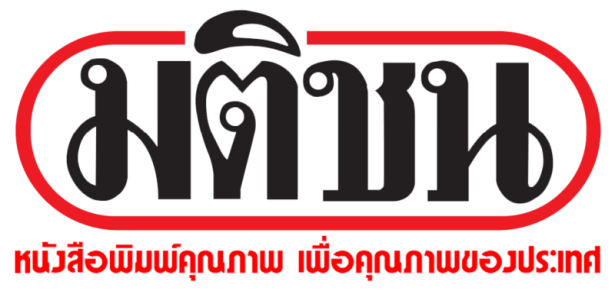                                            ข่าวประจำวันศุกร์ที่ 3 สิงหาคม พ.ศ. 2561 หน้า 4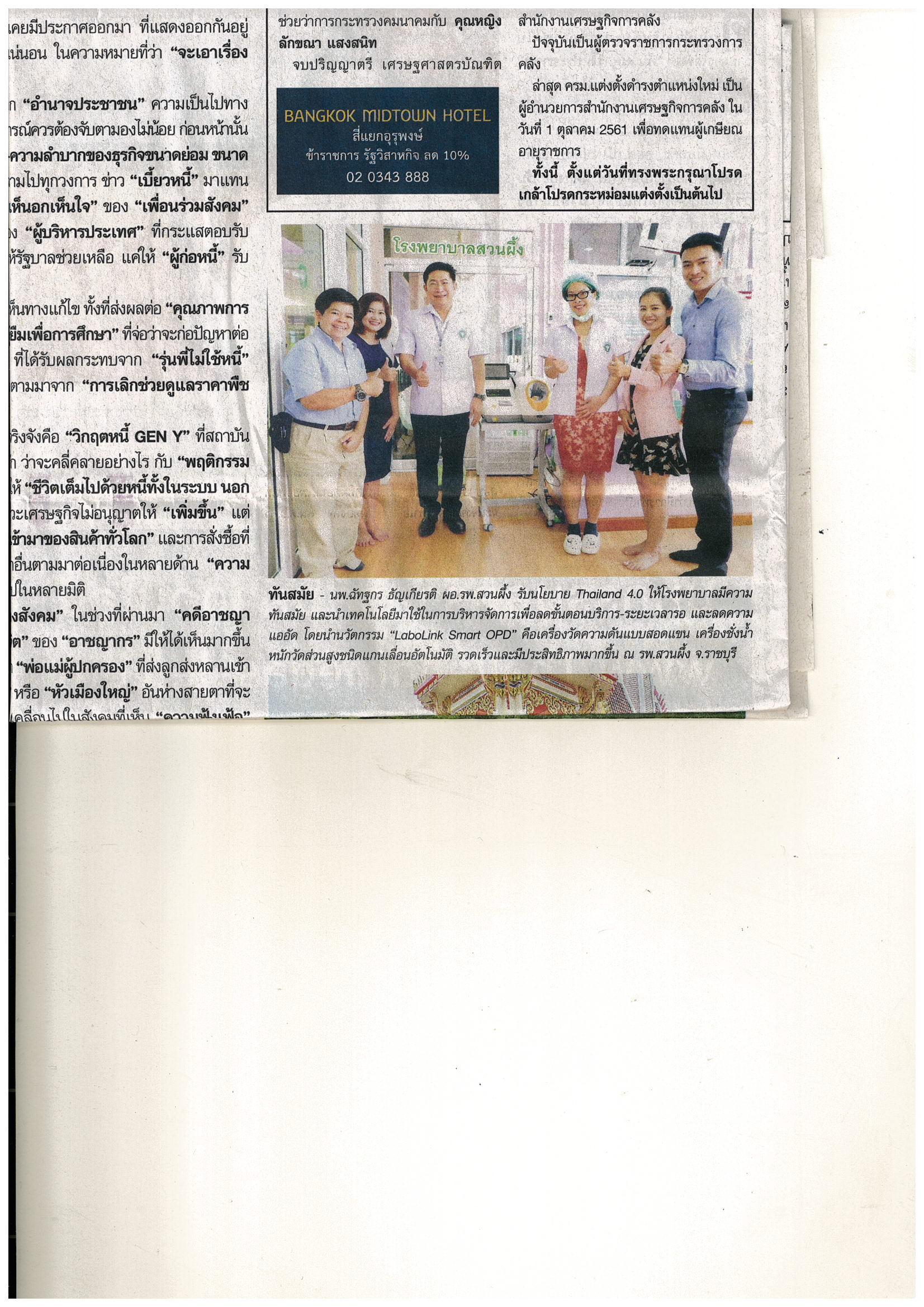 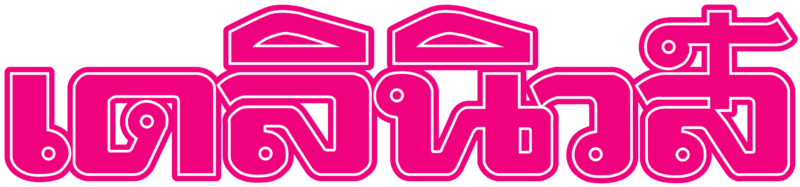                                          ข่าวประจำวันศุกร์ที่ 3 สิงหาคม พ.ศ. 2561 หน้า 15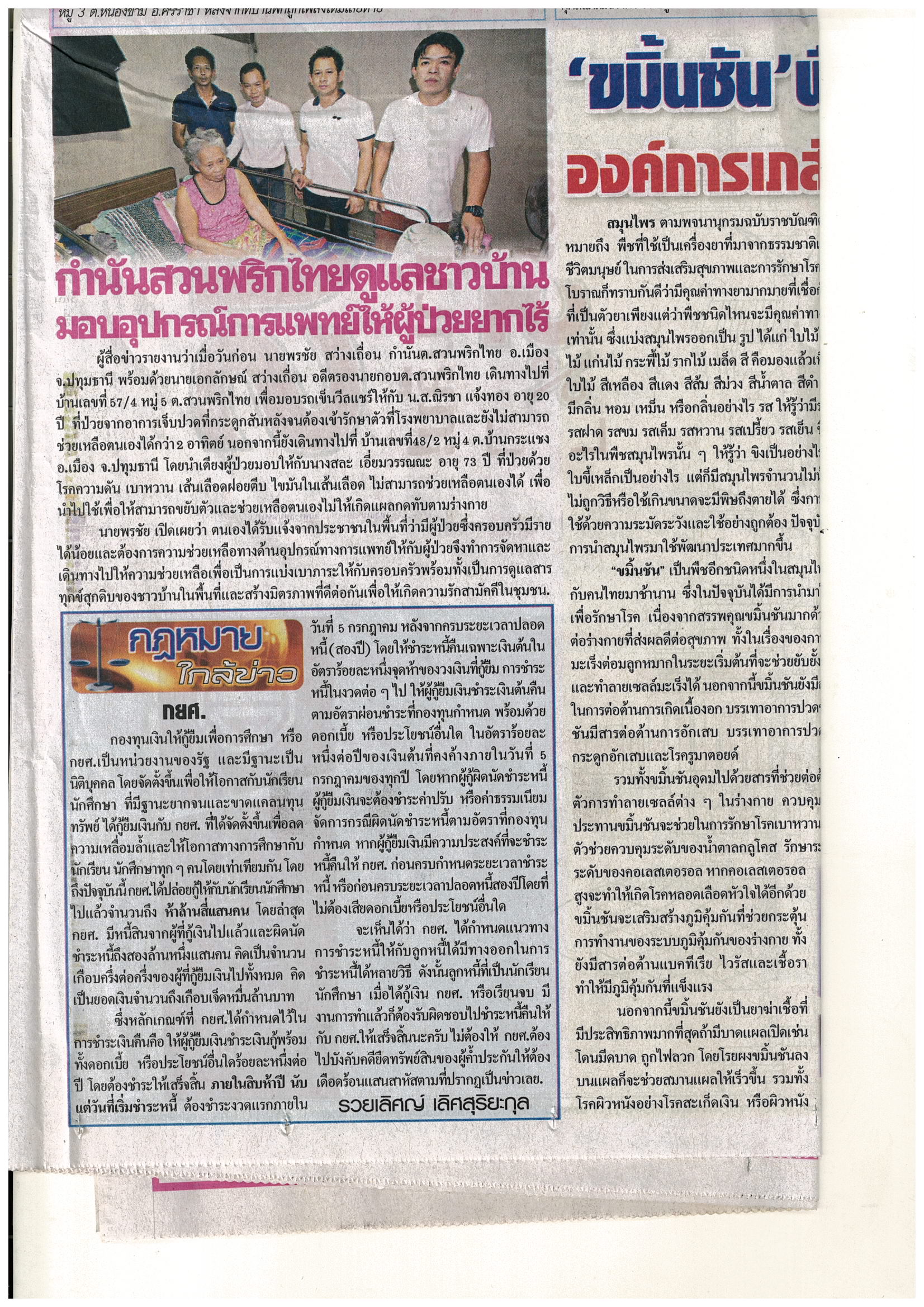 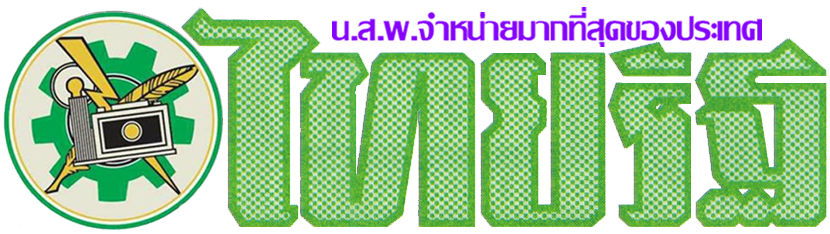 ข่าวประจำวันศุกร์ที่ 3 สิงหาคม พ.ศ. 2561 หน้า 13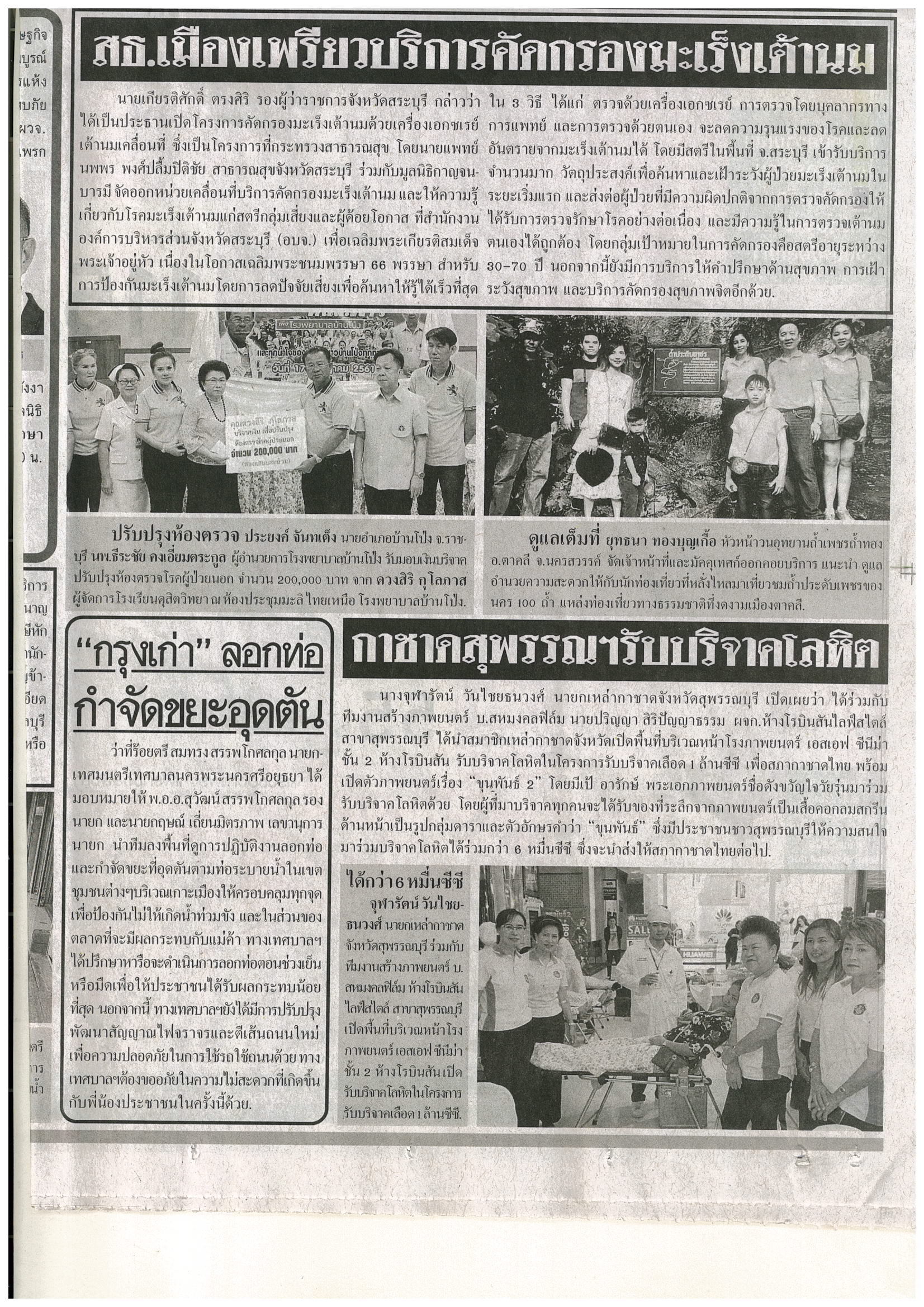 